В соответствии со статьей 16 Федерального закона от 06.10.2003 г. №131 «Об общих принципах организации местного самоуправления в Российской Федерации», ст. 179 Бюджетного кодекса Российской Федерации, согласно Постановлению Правительства Российской Федерации от 09 февраля 2019 г. № 106 «О внесении изменений в приложение № 15 к государственной программе РФ «Обеспечение доступным и комфортным жильем и коммунальными услугами граждан РФ» администрация Мариинско-Посадского района Чувашской Республики  постановляет:1. Внести следующие изменения в постановление администрации Мариинско-Посадского района Чувашской Республики от 04.12.2018 г. № 856 «Об утверждении муниципальной программы Мариинско-Посадского района Чувашской Республики «Формирование современной городской среды» на 2018-2022 годы:1) В паспорте программы срок реализации изложить в следующей редакции:«Срок реализации программы 2018-2024 гг.2) «Раздел 3. План реализации и обобщенная характеристика основных мероприятий программы» изложить в следующей редакции:Мероприятия по реализации программы определяют основные положения для достижения целей и задач, а также нормативно-правовые акты, принимаемые на муниципальном уровне.В целях реализации мероприятий настоящей программы установлены следующие требования:1) минимальный перечень работ по благоустройству дворовых территорий многоквартирных домов:- ремонт дворовых проездов;- обеспечение освещения дворовых территорий;- установка урн (в соответствии с образцами, установленными в приложении № 3);- установка скамеек (в соответствии с образцами, установленными в приложении № 3); (Под дворовой территорией понимается совокупность территорий, прилегающих к многоквартирным домам,  с расположенными на них объектами, предназначенными для обслуживания и эксплуатации таких домов, и элементами благоустройства этих территорий, в том числе парковками (парковочными местами), тротуарами и автомобильными дорогами, включая автомобильные дороги, образующие проезды к территориям, прилегающим к многоквартирным домам.) 2) дополнительный перечень работ по благоустройству дворовых территорий многоквартирных домов:- оборудование детских площадок;- оборудование спортивных площадок;- оборудование автомобильных парковок;- озеленение территорий;- организация вертикальной планировки;- устройство контейнерных площадок;- устройство тротуаров;- ремонт тротуаров; 3) минимальная доля финансового и (или) трудового участия заинтересованных лиц, организаций в выполнении минимального перечня работ по благоустройству дворовых устанавливается в размере 250 чел/часов трудового участия;4)  минимальная доля финансового участия заинтересованных лиц, организаций в выполнении дополнительного перечня работ по благоустройству дворовых территорий устанавливается в размере 3 % от стоимости предполагаемых к выполнению работ (такое условие распространяется на дворовые территории, включенные в соответствующую программу до 01.01.2019);Дворовые территории включенные в муниципальную программу после 20.02.2019 года (начало действия постановления Правительства РФ №106) установлен дополнительное условие софинансирования дополнительных видов работ по благоустройству из средств федерального бюджета – софинансирование собственниками помещений многоквартирного дома работ по благоустройству дворовых территорий в размере не менее 20 процентов стоимости выполнения таких работ. Условие на софинансирование собственников помещений многоквартирного дома работ по благоустройству распространяется только на дополнительные виды работ. Размер софинансирования собственников помещений многоквартирного дома рассчитывается от стоимости выполнения дополнительных видов работ по благоустройству дворовых территорий.Также при этом расходные обязательства субъекта Российской Федерации по предоставлению субсидий из бюджета субъекта Российской Федерации в целях софинансирования работ по благоустройству дворовых территорий в соответствии с дополнительным перечнем работ по благоустройству софинансируются из федерального бюджета:при наличии решения собственников помещений в многоквартирном доме, дворовая территория которого благоустраивается, о принятии созданного в результате благоустройства имущества в состав общего имущества многоквартирного дома;5)  нормативная стоимость (единичные расценки) работ по благоустройству дворовых территорий, входящих в минимальный и дополнительный перечни таких работ, рассчитанный в соответствии с действующими нормативами расчета сметной стоимости в строительстве (ТЕР, ТЕРр по Чувашской Республике):- ремонт дворовых проездов (стоимость ремонта 1 кв. м. проезда составляет 1620,0 рублей);- обеспечение освещения дворовых территорий (стоимость установки 1 фонарного столба с энергосберегающим светильником – 18 860,0 руб., стоимость прокладки 10 м. кабеля СИП – 906,0 руб.);- стоимость установки 1 урны составляет – 2643,0 руб.;- стоимость установки 1 скамейки составляет – 5950,0 руб.;- стоимость ремонта 1 кв.м. тротуара составляет – 950,0 руб.;- стоимость устройства 1 кв. м. тротуаров составляет – 1420,0 руб.;- стоимость ремонта 1 кв. м. автомобильной парковки составляет – 1620,0 руб.;- стоимость устройства 1 кв. м. автомобильной парковки составляет – 3213,0 руб.;- стоимость оборудования 1 детской площадки составляет – 120080,0 руб.;- стоимость оборудования 1 спортивной площадки составляет – 165922,0 руб.6) порядок аккумулирования средств заинтересованных лиц, направляемых на выполнение минимального и дополнительного перечней работ по благоустройству дворовых территорий, и механизм контроля за их расходованием, устанавливается нормативно-правовым актом администрации Мариинско-Посадского городского поселения Мариинско-Посадского района Чувашской Республики;7) порядок разработки, обсуждения с заинтересованными лицами и утверждения дизайн-проектов благоустройства дворовой территории:- разработка дизайн-проекта осуществляется администрацией Мариинско-Посадского городского поселения Мариинско-Посадского района с привлечением проектных организаций и согласовывается с представителями заинтересованных лиц, уполномоченных на согласование дизайн-проектов проекта благоустройства дворовой территории, включенной в муниципальную программу;  Содержание дизайн - проекта зависит от вида и состава планируемых работ. Это может быть как проектная, сметная документация или упрощенный вариант в виде изображения дворовой территории с описанием  работ и  мероприятий, предлагаемых к выполнению, а также перечень объектов благоустройства, предлагаемых к размещению на соответствующей территории. Стоимость выполняемых работ в рамках дизайн-проекта рассчитывается в соответствии с действующими нормативами расчета сметной стоимости в строительстве (ТЕР, ТЕРр  по Чувашской Республике) и не может превышать нормативную стоимость установленную в пункте 5 настоящего Раздела; После согласования с заинтересованными лицами, уполномоченными на согласование дизайн-проектов благоустройства дворовой территории,  проект утверждается к реализации.8) разработка дизайн-проектов благоустройства дворовых территорий, общественных территорий осуществляется с учетом необходимости обеспечения физической, пространственной и информационной доступности зданий, сооружений, дворовых и общественных территорий для инвалидов и других маломобильных групп населения. 9) перечень общественных территорий, подлежащих благоустройству в 2018-2024 годах, с перечнем видов работ, планируемых к выполнению, в том числе с включением не менее одной общественной территории, отобранной с учетом результатов общественного обсуждения, в порядке, установленном постановлением администрации Мариинско-Посадского городского поселения Мариинско-Посадского района Чувашской Республики, указывается в Приложении № 4;10) адресный перечень многоквартирных домов, дворовые территории которых будут отобраны в соответствии с требованиями, установленными  «Порядком  и сроками предоставления, рассмотрения и оценки предложений заинтересованных лиц о включении дворовой территории в муниципальную программу на 2018-2024 годы» и подлежат благоустройству в 2018-2024 годах, указывается в Приложении № 5;11) Муниципальное образование имеет право:- исключать из адресного перечня дворовых и общественных территорий, подлежащих благоустройству в рамках реализации муниципальной программы, территории, расположенные вблизи многоквартирных домов, физический износ основных конструктивных элементов (крыша, стены, фундамент) которых превышает 70 процентов, а также территории, которые планируются к изъятию для муниципальных или государственных нужд в соответствии с генеральным планом соответствующего поселения при условии одобрения решения об исключении указанных территорий из адресного перечня дворовых территорий и общественных территорий межведомственной комиссией в порядке, установленном такой комиссией;- исключать из адресного перечня дворовых территорий, подлежащих благоустройству в рамках реализации муниципальной программы, дворовые территории, собственники помещений многоквартирных домов которых приняли решение об отказе от благоустройства дворовой территории в рамках реализации соответствующей программы или не приняли решения о благоустройстве дворовой территории в сроки, установленные соответствующей программой. При этом исключение дворовой территории из перечня дворовых территорий, подлежащих благоустройству в рамках реализации муниципальной программы, возможно только при условии одобрения соответствующего решения муниципального образования межведомственной комиссией в порядке, установленном такой комиссией;12) Муниципальная программа должна предусмотреть:- мероприятия по проведению работ по образованию земельных участков, на которых расположены многоквартирные дома, работы по благоустройству дворовых территорий которых софинансируются из бюджета субъекта Российской Федерации;- мероприятия по инвентаризации уровня благоустройства индивидуальных жилых домов и земельных участков, предоставленных для их размещения, с заключением по результатам инвентаризации соглашений с собственниками (пользователями) указанных домов (собственниками (пользователями) земельных участков) об их благоустройстве не позднее последнего года реализации федерального проекта в соответствии с требованиями утвержденных в муниципальном образовании правил благоустройства;13) Обеспечить привлечение к выполнению работ по благоустройству дворовых территорий студенческих строительных отрядов.2.  Разместить данное постановление на официальном сайте администрации Мариинско-Посадского района и опубликовать его в муниципальной газете «Посадский вестник».3. Контроль исполнения настоящего постановления оставляю за собой.4. Постановление вступает в силу со дня его подписания.Глава администрацииМариинско-Посадского  района                                                                    А.А.МясниковЧăваш  РеспубликинСĕнтĕрвăрри районĕн администрацийĕЙ Ы Ш Ǎ Н У                   № Сĕнтĕрвăрри  хули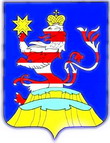 Чувашская  РеспубликаАдминистрацияМариинско-ПосадскогорайонаП О С Т А Н О В Л Е Н И Е29.03.2019   № 207г. Мариинский  ПосадО внесении изменений в постановление администрации Мариинско-Посадского района Чувашской Республики от 04.12.2018 № 856 «Об утверждении муниципальной программы Мариинско-Посадского района Чувашской Республики «Формирование современной городской среды» на 2018-2022 годы» 